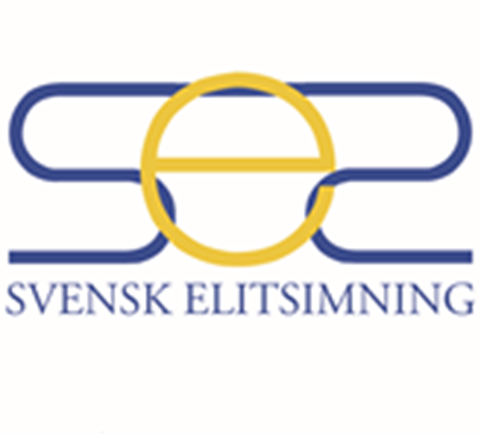 Fullmakt_______________________ ger härmed _______________________Fullmakt att företräda föreningen vid föreningen Svensk Elitsimnings årsmöte den 6 april 2024__________________________________________________Ort & datum ___________________________________________________________________________Signatur__________________________________________________________________________ Namnförtydligande___________________________________________________________________________Roll/funktion för behörig firmatecknare